Благодарим за внимание.     Тел.     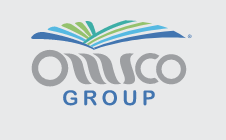 Приглашение к сотрудничествуПриглашение к сотрудничествуДата: Действительно до: ОТОТpaulina.metsger@omsco-group.comНаименованиеМин. заказОписаниеЦена FOB за ед ($)Цена за 1 кг в рубВ МосквеДоставкаСтрана производительСроки поставкиНатуральныйкунжут-Белый -Красный (99,5)1500/1 тонна129 руб/кгИндивидуально до места назначенияСуданОт 25 днейАрахис сырой-60/70-Мелкий1200/1 тонна110 руб/кг(от 1550$) Гибискуспо запросуНовая цена 13.02.2020 Финикипо запросу1300$Саудовская Аравия Условия поставки товара (самовывоз / склад покупателя): FOB/CIFУсловия оплаты: L/C (аккредитив), T/T (банковский перевод)Гарантийные условия (срок, порядок обслуживания) certifications from SGSПорт отправления: Порт-Судан Тип упаковки: ПП мешки или джутовые мешкиРазмер пакета: 10/15/25/50кг согласно потребности клиентаВысылаем образцы! Тестовый закуп от 1 т !Для крупных заказов существуют гибкие системы скидок – цена не окончательная